Muir’s Chapel Christian Playschool336-299-1913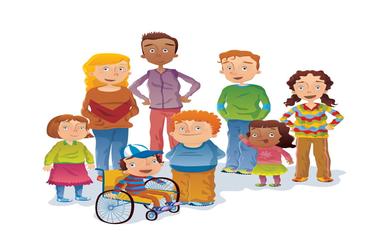 January 30, 2024Dear MCCP Playschool families:  It is hard to believe that it is registration time again!  With little children it can be difficult to know what you are doing next week, let alone next FALL.  We do, however, need to go ahead and set up our classes so that we are appropriately staffed and budgeted.Please understand that we would like for everyone to get their first choice of days, however, sometimes there is more demand than availability.  We will do our best to accommodate as many schedules as possible.  If you have questions regarding our registration policies, please check with the office.  You are guaranteed the number of days you  had this year.  It is definitely a first come/first serve basis with current families given priority until February 7 when we open up to the public.Attached is our registration form.  Each child will need their own registration form.  Please do not put two children on the same form.  Please be sure to complete the form, attach the non-refundable registration fee (unless you MOVE OUT OF THE COUNTY reg fee is not refunded), and your signed tuition agreement and return it to the Playschool office.  The Kids4God registration form is also attached should you need that program.  VACCINATION RECORDS ARE REQUIRED YEARLY.  Registration fees help to cover the cost of program supplies, snacks and other expenses it takes to run a playschool.  We try and keep our registration fees and tuition reasonable and in line with other area preschools.  Your registration form is not considered complete without the fee attached to the form.  Please do NOT combine your registration fee with your tuition payment as this confuses the bookkeeping.Our registration fees are as follows:One day = $50Two days = $75Three days = $100Four days = $1255 days = $150Our daily rates are $22 per day for 3-5 days and $23 per day for 1-2 days.It is exciting to plan for another year of your little one’s growth.  If you have questions, please stop by the office.  Thank you for choosing MCCP!Blessings---Kim Hastings  MUIR’S CHAPEL CHRISTIAN PLAYSCHOOLSchool Year Registration 2021-2022Parent’s Name: ___________________________________________Street Address:  _________________________________________City/Zip:  __________________________Telephone:  (home)  __________________  (cell)  ________________Email Address:  ___________________________________________Child’s Name:  ____________________________________________Child’s Birthday:  __________________________________________Child’s current age:  ________________________________________Please circle the days you are interested in attendingMON     TUES    WED    THURS    FRIPlease circle your second choiceMON    TUES    WED    THURS    FRI4-5-6 Grow (Pre-K) must register for at least 3 daysPersons Permitted to Pick up:___________________________		____________________________________________________		_________________________***WE MUST HAVE A CURRENT IMMUNIZATION RECORDSOffice Use Only:Scheduled days assigned:  M  T  W  Th  FClassroom  ___________________________________Forms completed:  pick up     immunization/health    family info.   Tuition agreementConfirmation letter sent:  ________________________Enrollment Form for Kids4God ProgrammingFALL 2021-2022Offered by Muir’s Chapel UMC’s Children’s MinistryLIMITED SPOTS – First Come/First ServeChild’s Name:	_______________________________________Parent’s Name:	_______________________________________Address:		_______________________________________Phone #:		____________________  Cell:  _____________Employment:  	________________  Work #:  ______________Email address:    ________________________________________Person’s permitted to pick up-include phone number:	_______________________			____________________________________________			_____________________Please select the programming you are interested in:Morning Programming – Moments with Music (7:45-9)M		T		W		Th		FAfternoon Programming – Moments with MusicM		T		W		Th		F	Pick up time:	2pm			3pmKnown Medical Conditions:  __________________________________Doctor’s Name:		  __________________________________Parent’s Signature:	______________________________________Office Use Only:		Days assignedMornings:			M	T	W	Th	FAfternoons:			M	T	W	Th	FDate/Time received:  	______________________________________